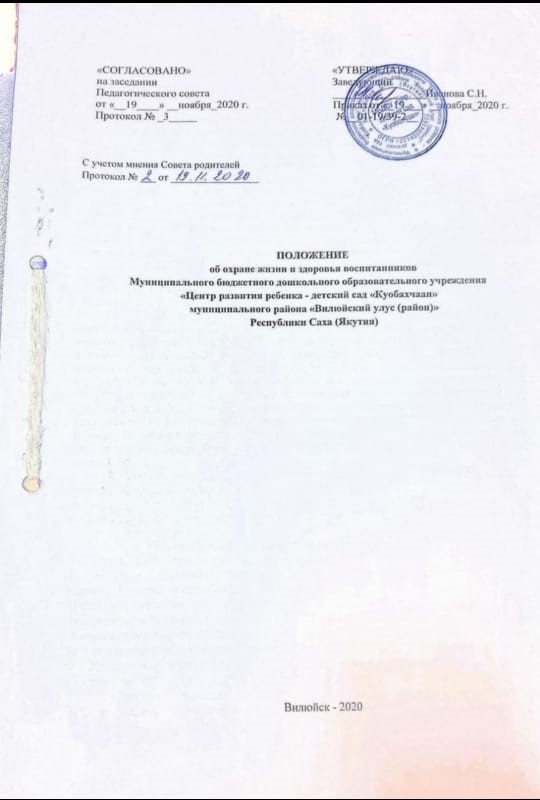 1. Общие положения1.1. Настоящее положение регламентирует деятельность Муниципального бюджетного дошкольного образовательного учреждения «Центр развития ребенка - детский сад «Куобахчаан» муниципального района «Вилюйский улус (район)» Республики Саха (Якутия) (далее - Учреждение) по охране здоровья воспитанников в соответствии с Федеральным законом от 29.12.2012 № 273-ФЗ «Об образовании в Российской Федерации», приказом Министерства здравоохранения Российской Федерации от 05 ноября 2013 года № 822н «Об утверждении Порядка оказания медицинской помощи несовершеннолетним, в том числе в период обучения и воспитания в образовательных организациях», приказом Министерства здравоохранения Республики Саха (Якутия) от 05.06.2015 г.№01-07/1341, Министерства здравоохранения Республики Саха (Якутия) от 05.06.2015 г.№01-16/2482 «О совершенствовании  охраны здоровья обучающихся в образовательных организациях Республики Саха (Якутия)», СП 2.4.3648-20 "Санитарно-эпидемиологические требования к организациям воспитания и обучения, отдыха и оздоровления детей и молодежи". 1.2. Организация охраны здоровья воспитанников в период обучения и воспитания (за исключением оказания первичной медико-санитарной помощи, прохождения медицинских осмотров и диспансеризации) осуществляется Учреждением. 1.3. Организацию оказания первичной медико-санитарной помощи воспитанникам в период обучения и воспитания, прохождения ими медицинских осмотров и диспансеризации, осуществляет Государственное бюджетное учреждение Республики Саха (Якутия) «Вилюйская центральная районная больница им. П.А.Петрова». 1.5. Необходимым предварительным условием медицинского вмешательства является получение информированного добровольного согласия родителя (законного представителя) воспитанника на медицинское вмешательство (приложение 1) с соблюдением требований, установленных статьей 20 Федерального закона от 21 ноября 2011г. №323-ФЗ «Об основах охраны здоровья граждан в Российской Федерации» (далее – Федеральный закон № 323-ФЗ).1.6. При организации медицинских осмотров (скринингов) воспитанников, в период обучения и воспитания в Учреждении, и оказании им первичной медико-санитарной помощи в плановой форме, Учреждение оказывает содействие в информировании родителей (законных представителей) воспитанников в оформлении информированных добровольных согласий родителей (законных представителей) воспитанников на медицинское вмешательство или их отказов от медицинского вмешательства в отношении определенных видов медицинского вмешательства. 1.7. При оказании медицинской помощи воспитаннику по экстренным показаниям для устранения угрозы жизни без согласия родителей (законных представителей), согласно пункту 1 части 9 статьи 20 Федерального закона № 323-ФЗ, медицинский работник информирует его родителей (законных представителей) об оказанной медицинской помощи. 2. Задачи Учреждения по охране жизни и здоровья воспитанников2.1. Охрана здоровья воспитанников включает в себя: 1) оказание первичной медико-санитарной помощи в порядке, установленном законодательством в сфере охраны здоровья; 2) организацию питания воспитанников; 3) определение оптимальной учебной, внеучебной нагрузки, режима дня; 4) пропаганду и обучение навыкам здорового образа жизни, требованиям охраны труда; 5) организацию и создание условий для профилактики заболеваний и оздоровления воспитанников, для занятия ими физической культурой и спортом; 6) прохождение воспитанниками в соответствии с законодательством Российской Федерации периодических медицинских осмотров, в том числе профилактических медицинских осмотров, в связи с занятиями физической культурой и спортом, и диспансеризации; 7) профилактику и запрещение курения, употребления алкогольных, слабоалкогольных напитков, пива, наркотических средств и психотропных веществ, их прекурсоров и аналогов и других одурманивающих средств;8) обеспечение безопасности воспитанников во время пребывания в Учреждении; 9) профилактику несчастных случаев с воспитанниками во время пребывания в Учреждении; 10) проведение санитарно-противоэпидемических и профилактических мероприятий. 2.2. Учреждение охраны здоровья воспитанников (за исключением оказания первичной медико-санитарной помощи, прохождения медицинских осмотров и диспансеризации) в Учреждении осуществляется Учреждении 2.3. Организацию оказания первичной медико-санитарной помощи воспитанникам осуществляет Государственное бюджетное учреждение Республики Саха (Якутия) «Вилюйская центральная районная больница им. П.А.Петрова» (далее – медицинское учреждение). Учреждение обязано предоставить помещение с соответствующими условиями для работы медицинских работников.Медицинское обслуживание воспитанников осуществляется медицинскими работниками Государственным бюджетным учреждением Республики Саха (Якутия) «Вилюйская центральная районная больница им. П.А.Петрова» (далее – медицинское учреждение). Медицинские работники наряду с администрацией и работниками Учреждения несут ответственность за здоровье и физическое развитие воспитанников, проведение лечебно-профилактических мероприятий, соблюдение санитарно-гигиенических норм. Медицинские работники проводят профилактические мероприятия в целях недопущения возникновения и распространения инфекционных заболеваний и пищевых отравлений.3. Организация деятельности Учреждения по охране здоровья воспитанников3.1. Учреждение при реализации образовательных программ создает условия для охраны здоровья воспитанников, в том числе обеспечивает: 1) текущий контроль состояния здоровья воспитанников; 2) проведение санитарно-гигиенических, профилактических и оздоровительных мероприятий, обучение и воспитание в сфере охраны здоровья граждан в Российской Федерации; 3) соблюдение государственных санитарно-эпидемиологических правил и нормативов; 4) расследование и учет несчастных случаев с воспитанниками во время пребывания в Учреждении в порядке, установленном федеральным органом исполнительной власти, осуществляющим функции по выработке государственной политики и нормативно-правовому регулированию в сфере образования, по согласованию с федеральным органом исполнительной власти, осуществляющим функции по выработке государственной политики и нормативно-правовому регулированию в сфере здравоохранения. 5) Организацию прохождения периодических медицинских осмотров и диспансеризации осуществляют медицинские работники медицинского учреждения в соответствии требованиями действующего законодательства в сфере здравоохранения. 3.2. Учреждение обеспечивает учет и контроль факторов, оказывающих влияние на состояние здоровья воспитанников (проведение обследований, лабораторных испытаний, социальных, экономических, экологических условий окружающей действительности). 3.3. Учреждение обеспечивает соответствие инфраструктуры образовательного учреждения условиям здоровьесбережения воспитанников: 1) соответствие состояния и содержания территории, здания и помещений; 2) соответствие оборудования (для водоснабжения, канализации, вентиляции, освещения) требованиям санитарных правил, требованиям пожарной безопасности, требованиям безопасности дорожного движения; 3) оснащение физкультурного зала и других спортивных сооружений необходимым спортивным инвентарем в соответствии с требованиями санитарных правил для освоения основных и дополнительных образовательных программ (при наличии); 4) оснащение в соответствии с требованиями санитарных правил помещений для работы медицинского персонала оборудованием для проведения профилактических осмотров, профилактических мероприятий различной направленности, иммунизации, первичной диагностики заболеваний, оказания первой медицинской помощи; наличия здоровьесберегающего оборудования, используемого в профилактических целях; 5) формирование культуры здоровья педагогических работников Учреждения (наличие знаний и умений по вопросам использования здоровьесберегающих методов и технологий; здоровьесберегающий стиль общения, образ жизни и наличие ответственного отношения к собственному здоровью). 3.4. Учреждение обеспечивает в образовательном процессе формирование у воспитанников системы знаний, установок, правил поведения, привычек, отношения воспитанников к своему здоровью, связанного с укреплением здоровья и профилактикой его нарушений, формирования культуры здорового и безопасного образа жизни воспитанников; 3.5. Учреждение проводит работу по организации физкультурно-оздоровительной и спортивно-массовой работы в Учреждении, организации системы просветительской и методической работы с участниками образовательного процесса по вопросам здорового и безопасного образа жизни, реализацию дополнительных образовательных программ, ориентированных на формирование ценности здоровья и здорового образа жизни, которые могут быть реализованы как в форме занятий, так и в форме дополнительного образования. 3.6. Учреждение обеспечивает соблюдение санитарных норм, предъявляемых к организации образовательного процесса (объем нагрузки по реализации основных и дополнительных образовательных программ, время на самостоятельную деятельность, время отдыха, удовлетворение потребностей воспитанников в двигательной активности), в том числе при введении в образовательный процесс педагогических инноваций. 3.7. В образовательном процессе обеспечивает преемственность и непрерывность обучения здоровому и безопасному образу жизни на различных ступенях дошкольного образования. 4.Функции медицинского персонала и инструктора по гигиеническому воспитанию4.1. На должность инструктора по гигиеническому воспитанию детей (далее - инструктор) назначается специалист в соответствии с приказом Министерства здравоохранения и социального развития Российской Федерации от 23 июля 2010 г. № 541н «Об утверждении Единого квалификационного справочника должностей руководителей, специалистов и служащих», раздел «Квалификационные характеристики должностей работников в сфере здравоохранения» (зарегистрирован Министерством юстиции Российской Федерации 25 августа 2010г, регистрационный № 18247) по специальности «медицинская сестра», «фельдшер». 4.2. Права, обязанности и ответственность инструктора в Учреждении устанавливаются законодательством Российской Федерации, уставом, правилами внутреннего трудового распорядка и иными локальными нормативными актами, настоящим Положением, должностной инструкцией и трудовым договором. 4.3. Медицинское учреждение обязуется: 4.3.1. Обеспечить прохождение воспитанниками Учреждение медицинских осмотров в порядке, предусмотренном приказом Минздрава России от 21.12.2012 № 1346н «О Порядке прохождения несовершеннолетними медицинских осмотров, в том числе при поступлении в образовательные учреждения и в период обучения в них». 4.3.2. Обеспечить диспансерное наблюдение воспитанников Учреждения в порядке, предусмотренном приказом Минздрава России от 21.12.2012 № 1348н «Об утверждении Порядка прохождения несовершеннолетними диспансерного наблюдения, в том числе в период обучения и воспитания в образовательных учреждениях». 4.3.3. Оказывать воспитанникам Учреждения первичную медико-санитарную помощь в экстренной и неотложной форме, в том числе при внезапных острых заболеваниях, состояниях, обострении хронических заболеваний, в том числе в отношении воспитанников, нуждающихся в лечении, реабилитации и оздоровительных мероприятиях, в порядке, предусмотренном приказом Минздрава России от 05.11.2013 № 822н «Об утверждении Порядка оказания медицинской помощи несовершеннолетним, в том числе в период обучения и воспитания в образовательных организациях». 4.3.4. Обеспечить ведение и хранение медицинской документации в установленном законодательством порядке. 4.3.5. Согласовывать с заведующим Учреждения составленный не позднее, чем за месяц до начала календарного года календарный план проведения периодических медицинских осмотров воспитанников. 4.3.6. В целях профилактики возникновения и распространения инфекционных заболеваний и пищевых отравлений инструктор по гигиеническому воспитанию проводит: - работу с персоналом и воспитанниками по формированию здорового образа жизни (организация "дней здоровья", игр, викторин и другие); - медицинский контроль за организацией физического воспитания, состоянием и содержанием мест занятий физической культурой, наблюдение за правильным проведением мероприятий по физической культуре в зависимости от пола, возраста и состояния здоровья; - контроль за пищеблоком и питанием воспитанников; В целях профилактики контагиозных гельминтозов (энтеробиоза и гименолепидоза) в Учреждении организуются и проводятся меры по предупреждению передачи возбудителя и оздоровлению источников инвазии. Выявление инвазированных контагиозных гельминтозами осуществляется одновременным однократным обследованием всех воспитанников Учреждения один раз в год. Всех выявленных инвазированных регистрируют в журнале для инфекционных заболеваний и проводят медикаментозную терапию. При выявлении 20% и более инвазированных острицами среди воспитанников проводят оздоровление всех воспитанников и обслуживающего персонала Учреждения. Одновременно проводятся мероприятия по выявлению источников заражения острицами и их оздоровление в соответствии с санитарными правилами по профилактике энтеробиозов. 4.3.7. После перенесенного заболевания, а также отсутствия ребенка более 5 дней (за исключением выходных и праздничных дней) воспитанников можно принять только при наличии справки с указанием диагноза, длительности заболевания и сведения об отсутствии контакта с инфекционным больным (п. 11.3 Сан.ПиН, 2.4.1. 3049 - 13). 5. Медицинский блок5.1. Медицинский блок Учреждения должен соответствовать установленным санитарно-эпидемиологическим нормам и правилам, установленным требованиям для осуществления медицинской деятельности. 5.2. Помещения медицинского блока оснащаются мебелью, оборудованием, оргтехникой и медицинскими изделиями в соответствии с законодательством Российской Федерации. 6.Требования к обеспечению текущего контроля за состоянием здоровья воспитанников6.1. В Учреждении с целью текущего контроля за состоянием здоровья воспитанников воспитателем и (или) инструктором должен проводиться ежедневный утренний прием, который заключается в опросе родителей (законных представителей) о состоянии здоровья ребенка, термометрии. Выявленные больные воспитанники или с подозрением на заболевание в Учреждение не принимаются. Заболевших в течение дня воспитанников работники Учреждения обязаны изолировать от здоровых воспитанников до прихода родителей (законных представителей) или до их госпитализации с обязательным информированием родителей (законных представителей) (СанПиН). 6.2. Для достижения достаточного объема двигательной активности воспитанников необходимо использовать все организованные формы занятий физическими упражнениями с широким включением подвижных игр, спортивных упражнений. Работа по физическому развитию проводится с учетом здоровья  воспитанников при постоянном контроле со стороны инструктора. 6.3. С целью предупреждения жестокого обращения в отношении несовершеннолетних воспитанников со стороны взрослых, сверстников, а также с целью своевременного выявления фактов жестокого обращения, воспитатель в течение дня должен обращать внимание на имеющиеся на теле ребенка гематомы, ссадины, ожоги или порезы, а также на несвойственное для ребенка поведение (пугливость, сонливость, нежелание общаться, желание уединения), которое может быть вызвано психологическим дискомфортом. В случае выявления таких фактов воспитатель обязан незамедлительно поставить в известность администрацию Учреждения, инструктора для выяснения ими обстоятельств случившегося. Инструктор обязан провести визуальный осмотр ребенка, внести соответствующую запись в медицинскую карту ребенка. В случае, если усматривается факт жестокого обращения в отношении воспитанника, заведующий обязан внести соответствующую запись в Журнал регистрации жестокого обращения в отношении воспитанников, вызвать полицию, информировать родителей (законных представителей) (если случай не связан с жестоким обращением со стороны родителей), Учредителя, Прокуратуру (первично - по телефону, повторно - информационным письмом с подробным описанием случая, принятыми мерами). Учреждение обязано сотрудничать с сотрудниками ОМВД России по Вилюйскому району для выяснения причин произошедшего случая жестокого обращения в отношении несовершеннолетнего воспитанника и последующими профилактическими мерами в отношении всех участников образовательных отношений. 6.4. Учреждение обязано осуществлять деятельность по отслеживанию динамики показателей здоровья воспитанников, включать сведения о состоянии здоровья в ежегодный отчет Учреждения, в Публичный отчет о деятельности Учреждения, доступный широкой общественности. 7. Механизм вывода воспитанников с признаками заболевания из Учреждения7.1. При обнаружении педагогом значительных признаков заболевания у воспитанника в течение дня, инструктор Организации обязан изолировать от здоровых воспитанников до прихода родителей (законных представителей) или до их госпитализации с обязательным информированием родителей (СанПиН).  7.2. После осмотра ребенка инструктора, воспитатели информируют родителей (законных представителей) и воспитанник выводится из Учреждения на участок детской поликлиники с медицинским сопроводительным листом. Воспитатель информирует родителей (законных представителей) и выводит ребенка из Учреждения с обязательным информированием администрации.7.3. Если состояние ребенка тяжелое, то воспитатель, администрация по согласованию с родителями (законными представителями) вызывают скорую помощь (03, сот.103) с обязательным вызовом родителей (законных представителей) в приемное отделение детского стационара.8. Требования к организации обеспечения безопасности воспитанников во время пребывания в Учреждения8.1. В Учреждении должен быть Акт готовности к новому учебному году, подтверждающий соответствие условий для организации образовательного процесса требованиям государственных санитарно-эпидемиологических правил и нормативов, при организации образовательного процесса, требованиям пожарной безопасности (ч.6 ст. 28 273-ФЗ). В случае наличия в Акте замечаний, рекомендаций, Учреждение обязано устранить их в установленные сроки. 8.2. В Учреждении должна быть система обеспечения безопасности (ч.7 статьи 28 273-ФЗ): - Учреждение должно иметь периметральное ограждение территории, ограждение не должно иметь дыр, проемов во избежание проникновения бродячих собак и самовольного ухода воспитанников; - на территории Учреждения должно быть освещение; - на территории Учреждения должны отсутствовать разрушенные, находящиеся в аварийном состоянии здания, помещения - в Учреждении должно быть предусмотрено рациональное размещение учебного оборудования, ТСО в целях повышения безопасности труда, - в Учреждения в специально отведенном месте должны находиться стенды по охране труда, охране жизни и здоровья воспитанников; - в Учреждения должен проводиться плановый и внеплановый (по необходимости) инструктаж по охране труда, охране жизни и здоровья воспитанников во время пребывания в Учреждения, запись и личная подпись инструктируемого должна быть занесена в Журнал о проведении инструктажа; - в Учреждении должна быть разработана схема и вывешена на входных дверях «Безопасный маршрут к образовательной организации». 8.3. При организации образовательного процесса следует оградить воспитанников от воздействия следующих опасных и вредных факторов: - неправильный подбор детской мебели, так как это может повлечь за собой нарушение осанки, искривление позвоночника, развитие близорукости; - недостаточная освещенность и непродуманное размещение «уголков книги», уголков для настольных игр, уголков по изобразительной деятельности могут привести к нарушению остроты зрения у воспитанников; - присутствие в группе постороннего длительного шума, громкой музыки, громкой речи и т. д. во время нахождения в группе может стать причиной нарушения остроты слуха; - неисправное электрооборудование, ТСО в групповых комнатах и других помещениях, которое может привести к поражению воспитанников электрическим током, пожару, вызванному коротким замыканием; - неправильное хранение и использование колющих, режущих мелких предметов, использование оборудования и мебели в неисправном состоянии или с дефектами могут стать причиной различных травм; - неправильное хранение и использование медикаментов и средств дезинфекции, что может повлечь за собой отравления; - несоблюдение воспитанниками правил безопасного поведения при перемещении из группы в спортивный, музыкальный зал или другое помещение Учреждения, особенно при спуске или подъеме по лестнице – причина различных травм у воспитанников. 8.4. Родители (законные представители) воспитанников Учреждения должны лично передавать воспитателю и забирать у него ребенка, не делегируя эти обязанности посторонним (соседям, знакомым, родственникам) и несовершеннолетним лицам (братьям, сестрам). В исключительных случаях забирать ребенка имеет право доверенное лицо совершеннолетнего возраста на основании п.4.1. договора об образовании с обязательным предъявлением документа, удостоверяющего личность доверенного лица. 8.5. Запрещается отдавать воспитанников лицам в нетрезвом состоянии или с неадекватным поведением. В такой ситуации не вступать в острый конфликт с лицом, пришедшим за ребенком, а спокойно убеждать, какая грозит опасность ребенку. В случае необходимости призвать на помощь другого работника, родителей, администрацию или вызвать полицию (действовать по обстоятельствам). 8.6. Запрещается впускать на территорию и в здание Учреждения неизвестных лиц, без предъявления ими документа, удостоверяющего их личность. 8.7. Право на занятие педагогической деятельностью имеют лица, имеющие среднее профессиональное или высшее образование и отвечающие квалификационным требованиям, прошедшие инструктаж по охране жизни и здоровья воспитанников, охране труда, медицинский осмотр и не имеющие противопоказаний по состоянию здоровья. 8.8. Ежедневный утренний прием воспитанников проводится воспитателем и (или) инструктором, которые опрашивают родителей (законных представителей) о состоянии здоровья воспитанников, проводится термометрия. 8.9. Воспитатель обеспечивает контроль за выполнением воспитанниками требований личной гигиены (запрещается брать в руки, рот грязные предметы; на прогулке запрещается брать в рот снег, сосульки; не бросать друг в друга песком, землей; необходимо следить за тем, чтобы воспитанники без разрешения воспитателя не ели никаких растений, ягод, грибов, трав). Каждый воспитанник должен иметь индивидуальную расческу, полотенце, носовой платок. 8.10. Во время образовательного процесса, во время сна запрещается оставлять воспитанников без наблюдения воспитателя или помощника воспитателя. 8.11. Необходимо исключить ситуации нанесения травмы одним воспитанником другому путем рациональной организации детской деятельности. Исключить авторитарный стиль общения с воспитанниками, т. к. постоянный повышенный тон, окрики и принуждения способны нанести гораздо больший вред здоровью воспитанников, чем перегрузки на занятиях. 8.12. Воспитатель обеспечивает соблюдение требований к содержанию в группе растений: не допускает содержания в группах ядовитых и колючих растений; комнатные растения в уголках природы размещаются с таким расчетом, чтобы воспитанник мог осуществлять уход за ними, стоя на полу; при поливе растений ребенок должен держать лейку ниже уровня своей груди, чтобы вода не стекала за рукава и не попадала на одежду; на подоконниках помещений Организации не следует размещать широколистные цветы, снижающие уровень естественного освещения, высота цветов не должна превышать 15 см от подоконника; подставки для цветов в групповых комнатах должны быть устойчивые, не выше 65–70 см от пола. 8.13. Воспитатель должен обеспечивать требования к организации общественно-полезного труда воспитанников: при выполнении поручений, связанных с обязанностями дежурных по уголку природы и столовой, воспитанники могут выполнять их только под наблюдением взрослого; во время выполнения поручений категорически запрещается перенос воспитанниками горячей пищи, воды и прочих горячих предметов; общественно-полезный труд воспитанников старшей и подготовительной групп проводимый в форме самообслуживания (дежурства по столовой, сервировка столов, помощь в подготовке к занятиям, уход за комнатными растениями и т. п.), не должен быть продолжительностью более 20 мин. в день; детям до 6–7 лет разрешается переносить груз не более 2 кг; лейку, воду в ведрах до 2–2,5 кг и работать не более 10 мин; категорически запрещается привлекать воспитанников к труду, представляющему опасность инфицирования: уборка санузлов, сбор грязного белья, бытовых отходов. 8.14. При организации прогулок, труда воспитатель обязан оградить воспитанников от воздействия следующих опасных и вредных факторов, характерных для всех сезонов: падение с горок, «шведских стенок» в случаях отсутствия страховки воспитателя, укусы животных (собак, кошек); порезы, уколы битым стеклом, сухими ветками, сучками на деревьях, кустарниках, занозы от палок, досок, деревянных игрушек и пр.; травмы, ушибы при катании на качелях, каруселях; травмы, ушибы во время игр, самовольный уход воспитанника за пределы Организации. 8.15. При организации прогулок, труда воспитатель обязан оградить воспитанников от воздействия следующих опасных и вредных факторов, характерных для осенне-весеннего периода: заражение желудочно-кишечными болезнями, травмы, ушибы при катании на велосипедах, самокатах, качелях, каруселях; травмы, ушибы во время труда на участке; во время игр, переохлаждение или перегревание организма ребенка; отравление ядовитыми растениями, плодами, грибами и др. 8.16. При организации прогулок, труда на огороде, в цветнике воспитатель обязан оградить детей от воздействия следующих опасных и вредных факторов, характерных для зимнего времени года: обморожение, переохлаждение или перегревание организма детей; травмы, ушибы при катании с ледяных горок, на санках, во время перемещения в гололедицу по скользким дорожкам, наружным ступенькам, площадкам, травмы во время игр на площадках; травмы от падающих с крыш сосулек, свисающих глыб снега в период оттепели; травмы от прикосновения в морозный день к металлическим конструкциям открытыми частями тела (лицом, руками, языком, губами); намокание детской одежды и обуви; заражение желудочно-кишечными болезнями. 8.17. При организации прогулок, труда в огороде, цветнике воспитатель обязан оградить воспитанников от воздействия следующих опасных и вредных факторов, характерных для летнего времени года: травмирование ног воспитанников при ходьбе босиком, играх на траве, песке (камни, острые предметы и т. д.); укусы животных (собак, кошек); насекомых (клещей, представляющих угрозу заражения опасными заболеваниями); отравление ядовитыми растениями, плодами, грибами; заражение желудочно-кишечными болезнями, солнечный и тепловой удары; обезвоживание (соблюдение питьевого режима); заболевание аллергией в период цветения кустарников, деревьев и других растений. 8.18. Ножницы для организации продуктивных видов деятельности (как в совместной деятельности воспитателя и воспитанников, так и в самостоятельной деятельности воспитанников) должны быть с тупыми концами. С хорошо закрепленными рукоятками. Пользоваться ими воспитанники могут только под руководством и наблюдением воспитателя. 8.19. Во время организации воспитанников на прогулку, с большой частью воспитанников воспитатель выходит на игровую площадку; оставшиеся воспитанники выходят под присмотром помощника воспитателя. Воспитатель и помощник воспитателя обеспечивают наблюдение, контроль за спокойным выходом воспитанников из помещения и здания Организации, спуска с крыльца (особенно при неблагоприятных погодных условиях - в гололед). 8.20. При проведении прогулок воспитатель предварительно проводит осмотр участка (территория должна быть очищена от мусора, битого стекла, сухостоя), игрового оборудования и малых архитектурных форм на их исправность. 8.21. Не допускается организация прогулки на одном игровом участке одновременно двух и более групп воспитанников. 8.22. Во время организации прогулки воспитатель обязан соблюдать длительность прогулки в соответствии с установленным режимом дня, учитывать погодные условия (при температуре воздуха ниже минус 15 градусов Цельсия и скорости ветра более 7 метров в секунду продолжительность прогулки рекомендуется сокращать .8.23. По окончании прогулки воспитатель организует спокойный заход воспитанников в помещение Учреждения. 8.24. При выходе за пределы Учреждения (экскурсии, целевые прогулки, посещение социокультурных учреждений) необходимо делать запись в журнале «Учет выхода воспитанников за пределы территории Учреждения» с записями о количестве воспитанников возрастной группы, места направления, предполагаемой продолжительности выхода за пределы Учреждения, Ф.И.О. сопровождающих взрослых и их должности. При выходе за пределы Учреждения группу воспитанников должны сопровождать не менее 2 взрослых. В ходе движения один взрослый идет впереди колонны, а другой сзади, при этом в руках у каждого взрослого сигнальный флажок. Если в Учреждении по какой-либо причине остаются некоторые воспитанники из группы, то они, по указанию заведующего Учреждением, должны находиться под присмотром определенного работника. 8.25. При проведении экскурсий за пределы Учреждения воспитатель предварительно осматривает место (участок). С целью обеспечения безопасности воспитанников воспитатель должен соблюдать маршрут движения воспитанников в соответствии утвержденного заведующим Учреждения маршрута движения к определенному объекту. 8.26. При переходе с воспитанниками через улицу необходимо соблюдать осторожность и строго выполнять правила дорожного движения. Избегать прогулок по улицам с большим движением автотранспорта. 8.27. В жаркое время во избежание перегрева воспитанники должны носить легкие головные уборы. Солнечные ванны даются только по разрешению и под наблюдением инструктора. 8.28. Должно быть организовано тщательное наблюдение за тем, чтобы воспитанники не уходили за пределы участка Учреждения. В случаях самовольного ухода воспитанника во время пребывания в Учреждении, воспитатель должен поставить в известность администрацию, родителей (законных представителей) воспитанника. Заведующий или лицо, его заменяющее, немедленно организует поиск воспитанника (отправляет на его розыски сотрудников, свободных от работы с воспитанниками), сообщает в отделение полиции о факте самовольного ухода, сообщает приметы (внешний вид, возраст, дает описание одежды), обстоятельства случившегося. Заведующий Учреждения также незамедлительно информирует о факте самовольного ухода Учредителя. 8.29. Педагогический работник, допустивший невыполнение или нарушение инструкции по охране жизни и здоровья воспитанников во время образовательного процесса в режиме дня с 8.15. до 18.45 мин., привлекается к дисциплинарной ответственности. 9. Требования к обеспечению безопасности к физкультурной площадке, физкультурному залу и спортивному инвентарю9.1. Помещение физкультурного зала, физкультурной площадки и спортивного оборудования должно соответствовать требованиям строительных норм и правил, санитарных правил, пожарной безопасности для образовательных учреждений, профилактики и предупреждения травматизма (ГОСТ Р 52024 -2003, ГОСТ Р 52025 -2003). 9.2. Спортивное оборудование, снаряжение и инвентарь должно соответствовать требованиям безопасности, установленным в нормативной документации на них, и использоваться в соответствии с правилами, изложенными в эксплуатационной документации предприятия-изготовителя (ГОСТ Р 52024 -2003). 9.3. Физкультурный зал должен быть обеспечен естественной и искусственной освещенностью, воздушно-тепловым режимом в соответствии с требованиями санитарных правил (ГОСТ Р 52024 -2003). 9.4. Спортивно-технологическое оборудование, устанавливаемое в полу, должно быть закреплено надежно при помощи закладных деталей заподлицо с полом, при закреплении спортивно-технологического оборудования к стенам и потолку использованы закладные детали или консоли (п.15 ч.3 статьи 28 273-Ф). 9.5. Используемые при прыжках маты должны соответствовать требованиям техники безопасности и храниться в соответствии с требованиями (п.3 ч.4 статьи 41 273-ФЗ). 9.6. Учреждение должно быть обеспечено необходимым современным спортивным инвентарем в соответствии с реализуемой образовательной программой. 9.7. В физкультурном зале на видном месте должна быть размещена инструкция по технике безопасности для воспитанников во время проведения физкультурных занятий, утренней гимнастики, спортивных кружков. 9.8. В Учреждении должен ежегодно составляться Акт-разрешение на проведение занятий в мини-зале. 9.9. В Учреждении должен ежегодно составляться Акт испытания гимнастических снарядов и оборудования. 10.Требования к организации безопасности во время выездных мероприятий10.1. В Учреждении должна быть разработана инструкция об охране жизни и здоровья воспитанников во время организованной перевозки группы воспитанников, в соответствии с которым требуется организовать выездные мероприятия, а также осуществлять перевозку на автобусе к месту проведения мероприятия (статья 22 Правил дорожного движения 2014). 11.Требования к организации профилактики несчастных случаев с воспитанниками во время пребывания в образовательной организации11.1. В Учреждения должны реализовываться плановые мероприятия с воспитанниками по вопросу профилактики детского травматизма по причине ДТП. 11.2. В Учреждении должен быть разработан, утвержден и согласован в установленном порядке Паспорт безопасности Учреждения и Паспорт с массовым пребыванием людей. 11.3. При несчастном случае воспитатель (педагог его заменяющий) должен: - оказать воспитаннику первую помощь, устранить воздействие на него повреждающих факторов, угрожающих жизни и здоровью (освободить от действия электрического тока, погасить горящую одежду, убрать травмирующий предмет и др.); - выполнять мероприятия по спасению пострадавшего в порядке срочности (остановить кровотечение, в зависимости от состояния усадить или уложить воспитанника, наложить стерильную повязку); - поддерживать основные жизненные функции пострадавшего воспитанника до прибытия медицинского работника; - немедленно сообщить о случившемся администрации Учреждения, инструктору, родителям (законным представителям) воспитанника, вызвать «скорую помощь» и при необходимости сопроводить в детское отделение ЦРБ. 11.4. Для оказания первой помощи во время образовательного процесса необходимо иметь в группе аптечку с набором средств для оказания первой помощи (перевязочные средства), которая должна храниться в недоступном для воспитанников месте. На видных местах в коридорах Учреждения должна быть размещена информация о том, где находятся аптечки для оказания первой помощи. Место хранения аптечки должно быть обозначено «красным крестом». Перечень средств, находящийся в аптечке первой помощи должен быть утвержден заведующим Учреждением, к каждому средству которой должна быть инструкция по применению.12. Требования к расследованию и учету несчастных случаев с воспитанниками во время пребывания в Учреждении12.1. В Учреждении расследованию и учету подлежат несчастные случаи: травмы, острые отравления, возникшие после воздействия вредных и опасных факторов, травмы из-за нанесения телесных повреждений другим лицом, поражения молнией, повреждения в результате контакта с представителями фауны и флоры, а также иные повреждения здоровья при авариях и стихийных бедствиях, происшедшие во время образовательного процесса (п. 4 ч. 4 ст. 41 273-ФЗ). 12.2. Несчастный случай, происшедший во время учебно-воспитательного процесса, вызвавший у воспитанника потерю здоровья не менее одного дня в соответствии с медицинским заключением, должен оформляться актом формы Н-2. Оформленный Акт о несчастном случае с воспитанником должен соответствовать требованиям законодательства. 12.3. Все несчастные случаи, оформленные актом формы Н-2, должны обязательно регистрироваться в Журнале регистрации несчастных случаев с воспитанниками. Оформление и ведение Журнала регистрации несчастных случаев с воспитанниками должно осуществляться в соответствии с требованиями. 12.4. Администрация Учреждения обязана выдать пострадавшему - его родителям (законным представителям) Акт формы Н-2 о несчастном случае не позднее трех дней с момента окончания по нему расследования. 12.5. В случае если с воспитанником произошел несчастный случай, администрация Организация проводит расследование обстоятельств несчастного случая с оформлением необходимых документов (приказов, актов и др.), информирует Учредителя, проводит внеплановый инструктаж с работниками Учреждения по соблюдению инструкции по охране жизни и здоровья воспитанников Учреждения, незамедлительно принимает меры по устранению травмоопасных факторов, вносит запись в Журнал учета несчастных случаев воспитанников. Администрация Учреждения ежегодно представляет Учредителю отчет о несчастных случаях с воспитанниками во время образовательного процесса. 13. Заключительные положения13.1. Настоящее положение вступает в действие с момента утверждения и издания приказа заведующего Учреждения. 13.2. Изменения и дополнения вносятся в Положение по мере необходимости и подлежат рассмотрению и утверждению заведующего.